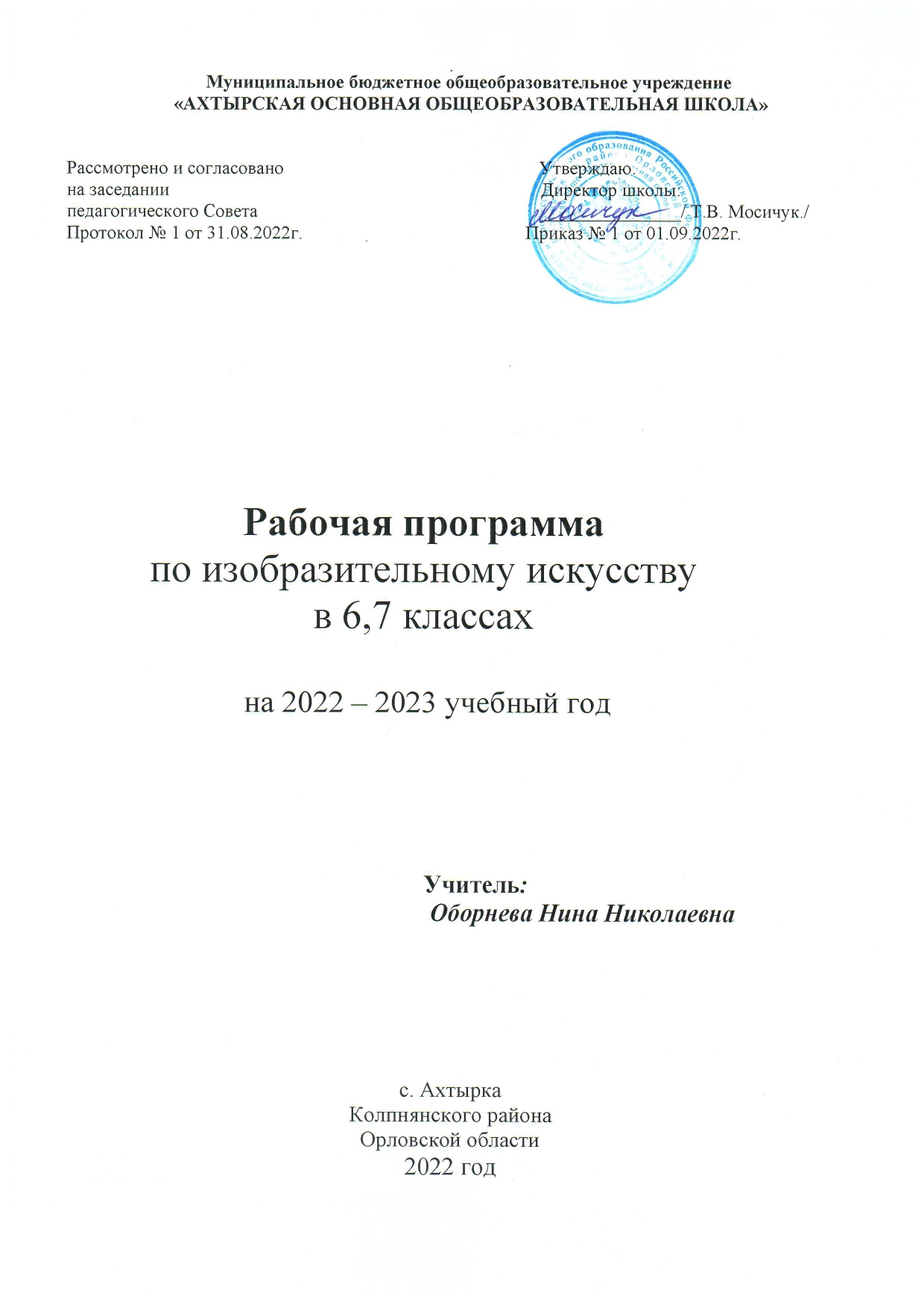 Программа составлена в соответствии:- Закона Российской Федерации «Об образовании в Российской Федерации»   №273-ФЗ  от 29.12.2012 г. - с требованиями Федерального государственного образовательного стандарта основного общего образования (Федеральный государственный образовательный стандарт основного общего образования. – М.: Просвещение, 2010);- учебного плана общеобразовательного учреждения;Программа  разработана на основе примерной программы «Изобразительное искусство» по предметной линии учебников под редакцией Б.М.Неменского, 5-9 классы, М.:«Просвещение». Она соответствует требованиям федерального государственного образовательного стандарта общего основного образования.Учебный предмет « Изобразительное искусств » является обязательной частью предметной области «Искусство».  В основной школе   изучение предмета «Изобразительное искусство» осуществляется по  1  часу в неделю в 5-7 классах, по 34 часа в каждом классе.		ЛИЧНОСТНЫЕ, МЕТАПРЕДМЕТНЫЕ И ПРЕДМЕТНЫЕ РЕЗУЛЬТАТЫ ОСВОЕНИЯ УЧЕБНОГО ПРЕДМЕТА	В соответствии с требованиями к результатам освоения основной образовательной программы общего образования Федерального государственного образовательного стандарта обучение на занятиях по изобразительному искусству направлено на достижение учащимися лично-стных, метапредметных и предметных результатов.	Личностные результаты отражаются в индивидуальных качественных свойствах учащихся, которые они должны приобрести в процессе освоения учебного предмета «Изобразительное искусство»:•	воспитание российской гражданской идентичности: патриотизма, любви и уважения к Отечеству, чувства гордости за свою Родину, прошлое и настоящее многонационального народа России; осознание  своей этнической принадлежности, знание культуры своего народа, своего края, основ культурного наследия народов России и человечества; усвоение гуманистических, традиционных ценностей многонационального российского общества;•	формирование ответственного отношения к учению, готовности и способности обучающихся к саморазвитию и самообразованию на основе мотивации к обучению и познанию;•	формирование целостного мировоззрения, учитывающего культурное, языковое, духовное многообразие современного мира;•	формирование осознанного, уважительного и доброжелательного от-ношения к другому человеку, его мнению, мировоззрению, культуре; готовности и способности вести диалог с другими людьми и достигать в нем взаимопонимания;•	развитие морального сознания и компетентности в решении мо-ральных проблем на основе личностного выбора, формирование нравственных чувств и нравственного поведения, осознанного и от-ветственного отношения к собственным поступкам;•	формирование коммуникативной компетентности в общении и со-трудничестве со сверстниками, взрослыми в процессе образователь-ной, творческой деятельности;•	осознание значения семьи в жизни человека и общества, принятие ценности семейной жизни, уважительное и заботливое отношение к членам своей семьи;•	развитие эстетического сознания через освоение художественного наследия народов России и мира, творческой деятельности  эстетического характера.	Метапредметные  результаты характеризуют уровень сформированности универсальных способностей учащихся, проявляющихся в познавательной и практической творческой деятельности:•	умение самостоятельно определять цели своего обучения, ставить и формулировать для себя новые задачи в учёбе и познавательной де-ятельности, развивать мотивы и интересы своей познавательной де- ятельности;•	умение самостоятельно планировать пути достижения целей, в том числе альтернативные, осознанно выбирать наиболее эффективные способы решения учебных и познавательных задач;•	умение соотносить свои действия с планируемыми результатами, осуществлять контроль своей деятельности в процессе достижения результата, определять способы действий в рамках предложенных условий и требований, корректировать свои действия в соответствии с изменяющейся ситуацией;•	умение оценивать правильность выполнения учебной задачи, собственные возможности ее решения;•	владение основами самоконтроля, самооценки, принятия решений и осуществления осознанного выбора в учебной и познавательной деятельности;•	умение организовывать учебное сотрудничество и совместную  дея-тельность с учителем и сверстниками; работать индивидуально и в группе: находить общее решение и разрешать конфликты на основе согласования позиций и учета интересов; формулировать, аргументировать и отстаивать свое мнение.	Предметные результаты характеризуют опыт учащихся в художе-ственно-творческой деятельности, который приобретается и закрепляется в процессе освоения учебного предмета:формирование основ художественной культуры обучающихся как части их общей духовной культуры, как особого способа познания  жизни и средства организации общения; развитие эстетического, эмоционально-ценностного видения окружающего мира; развитие наблюдательности, способности к сопереживанию, зрительной памяти, ассоциативного мышления, художественного вкуса и творческого воображения;развитие визуально-пространственного мышления как формы эмоционально-ценностного освоения мира, самовыражения и ориентации в художественном и нравственном пространстве культуры;освоение художественной культуры во всем многообразии ее видов, жанров и стилей как материального выражения духовных ценностей, воплощенных в пространственных формах (фольклорное художественное творчество разных народов, классические произведения отечественного и зарубежного искусства, искусство современности);воспитание уважения к истории культуры своего Отечества, выраженной в архитектуре, изобразительном искусстве, в национальных образах предметно-материальной и пространственной среды, в понимании красоты человека;приобретение опыта создания художественного образа в разных видах и жанрах визуально-пространственных искусств: изобразительных (живопись, графика, скульптура), декоративно-прикладных, в архитектуре и дизайне; приобретение опыта работы над визуальным образом в синтетических искусствах (театр и кино);приобретение опыта работы различными художественными материалами и в разных техниках в различных видах визуально-пространственных искусств, в специфических формах художественной деятельности, в том числе базирующихся на ИКТ (цифровая фотография, видеозапись, компьютерная графика, мультипликация и анимация);развитие потребности в общении с произведениями изобразительного искусства, - освоение практических умений и навыков восприятия, интерпретации и оценки произведений искусства; формирование активного отношения к традициям художественной культуры как смысловой, эстетической и личностно-значимой ценности;осознание значения искусства и творчества в личной и культурной самоидентификации личности;развитие индивидуальных творческих способностей обучающихся, формирование устойчивого интереса к творческой деятельности.ПЛАНИРУЕМЫЕ РЕЗУЛЬТАТЫ	По окончании основной школы учащиеся должны: 	5 класс:знать истоки и специфику образного языка декоративно-приклад-ного искусства;знать особенности уникального крестьянского искусства, семантическое значение традиционных образов, мотивов (древо жизни, конь, птица, солярные знаки);знать несколько народных художественных промыслов России;различать по стилистическим особенностям декоративное искусство разных народов и времен (например, Древнего Египта, Древней Греции, Китая, Западной Европы XVII века);различать по материалу, технике исполнения современные виды декоративно-прикладного искусства (художественное стекло, керамика, ковка, литье, гобелен, батик и т. д.);выявлять в произведениях декоративно-прикладного искусства (народного, классического, современного) связь конструктивных, декоративных, изобразительных элементов, а также видеть единство материала, формы и декора;умело пользоваться языком декоративно-прикладного искусства, принципами декоративного обобщения, уметь передавать единство формы и декора (на доступном для данного возраста уровне);выстраивать декоративные, орнаментальные композиции в традиции народного искусства (используя традиционное письмо Гжели, Городца, Хохломы и т. д.) на основе ритмического повтора изобразительных или геометрических элементов;создавать художественно-декоративные объекты предметной среды, объединенные единой стилистикой (предметы быта, мебель, одежда, детали интерьера определенной эпохи);владеть практическими навыками выразительного использования фактуры, цвета, формы, объема, пространства в процессе создания в конкретном материале плоскостных или объемных декоративных композиций;владеть навыком работы в конкретном материале (батик, витраж и т. п.);	6 класс:знать о месте и значении изобразительных искусств  в жизни человека и общества;знать о существовании изобразительного искусства во все времена, иметь представления о многообразии образных языков искусства и особенностях видения мира в разные эпохи;понимать взаимосвязь реальной действительности и ее художественного изображения в искусстве, ее претворение в художественный образ;знать основные виды и жанры изобразительного искусства, иметь представление об основных этапах развития портрета, пейзажа и натюрморта в истории искусства;называть имена выдающихся художников и произведения искусства в жанрах портрета, пейзажа и натюрморта в мировом и отечественном искусстве;понимать особенности творчества и значение в отечественной культуре великих русских художников-пейзажистов, мастеров портрета и натюрморта;знать основные средства художественной выразительности в изобразительном искусстве (линия, пятно, тон, цвет, форма, перспектива), особенности ритмической организации изображения;знать разные художественные материалы, художественные техники и их значение в создании художественного образа;пользоваться красками (гуашь и акварель), несколькими графическими материалами (карандаш, тушь), обладать первичными навыками лепки, уметь использовать коллажные техники;видеть конструктивную форму предмета, владеть первичными навыками плоского и объемного изображений предмета и группы предметов; знать общие правила построения головы человека; уметь пользоваться начальными правилами линейной и воздушной перс-пективы; видеть и использовать в качестве средств выражения соотношения пропорций, характер освещения, цветовые отношения при изображении с натуры, по представлению и по памяти; создавать творческие композиционные работы в разных материалах с натуры, по памяти и по воображению; активно воспринимать произведения искусства и аргументированно анализировать разные уровни своего восприятия, понимать изобразительные метафоры и видеть целостную картину мира, присущую произведению искусства;	7 класс:Учащиеся должны знать:-  как анализировать произведения архитектуры и дизайна; каково место конструктивных искусств в ряду пластических искусств, их общие начала и специфику; -  особенности образного языка конструктивных видов искусства, единство функционального и художественно-образных начал и их социальную роль;-  основные этапы развития и истории архитектуры и дизайна, тенденции современного конструктивного искусства.         Учащиеся должны уметь:-  конструировать   объемно-пространственные   композиции, моделировать архитектурно-дизайнерские объекты (в графике и объеме);-  моделировать в своем творчестве основные этапы художественно-производственного процесса в конструктивных искусствах;-  работать с натуры, по памяти и воображению над зарисовкой и проектированием конкретных зданий и вещной среды;-  конструировать основные объемно-пространственные объекты, реализуя при этом фронтальную, объемную и глубинно-пространственную композицию;-  использовать в макетных и графических композициях ритм линий, цвета, объемов, статику и динамику тектоники и фактур;-  владеть навыками формообразования, использования объемов в дизайне и архитектуре (макеты из бумаги, картона, пластилина);-  создавать композиционные макеты объектов на предметной плоскости и в пространстве;-  создавать с натуры и по воображению архитектурные образы графическими материалами и др.-  работать над эскизом монументального произведения (витраж, мозаика, роспись, монументальная скульптура);-  использовать выразительный язык при моделировании архитектурного ансамбля;-  использовать разнообразные материалы (бумага белая и тонированная, картон, цветные пленки; краски: гуашь, акварель; графические материалы: уголь, тушь, карандаш, мелки; материалы для работы в объеме: картон, бумага, пластилин, глина, пенопласт, деревянные и другие заготовки).СОДЕРЖАНИЕ КУРСАДЕКОРАТИВНО-ПРИКЛАДНОЕ ИСКУССТВО В ЖИЗНИ ЧЕЛОВЕКА  5 классДревние корни народного искусства Древние образы в народном искусстве.Убранство русской избы.Внутренний мир русской избы.Конструкция и декор предметов народного быта.Русская народная вышивка.Народный праздничный костюм.Народные праздничные обряды.Связь времен в народном искусстве Древние образы в современных народных игрушках.Искусство Гжели.Городецкая роспись.Хохлома.Жостово. Роспись по металлу.Щепа. Роспись по лубу и дереву. Тиснение и резьба по бересте. Роль народных художественных промыслов в современной жизни. Декор — человек, общество, время  Зачем людям украшения.Роль декоративного искусства в жизни древнего общества.Одежда «говорит» о человеке.О чём рассказывают нам гербы и эмблемы.Роль декоративного искусства в жизни человека и общества.Декоративное искусство в современном мире Современное выставочное искусство.Ты сам — мастер.                                                               6 класс ИЗОБРАЗИТЕЛЬНОЕ ИСКУССТВО В ЖИЗНИ ЧЕЛОВЕКА Виды изобразительного искусства и основы образного языка Изобразительное искусство. Семья пространственных искусств.Художественные материалы.Рисунок — основа изобразительного творчества.Линия и ее выразительные возможности. Ритм линий.Пятно как средство выражения. Ритм пятен.Цвет. Основы цветоведения.Цвет в произведениях живописи.Объемные изображения в скульптуре.Основы языка изображения.Мир наших вещей. Натюрморт Реальность и фантазия в творчестве художника.Изображение предметного мира — натюрморт.Понятие формы. Многообразие форм окружающего мира.Изображение объема на плоскости и линейная перспектива.Освещение. Свет и тень.Натюрморт в графике.Цвет в натюрморте.Выразительные возможности натюрморта. Вглядываясь в человека. Портрет Образ человека — главная тема в искусстве.Конструкция головы человека и ее основные пропорции.Изображение головы человека в пространстве.Портрет в скульптуре.Графический портретный рисунок.Сатирические образы человека.Образные возможности освещения в портрете.Роль цвета в портрете.Великие портретисты прошлого.Портрет в изобразительном искусстве XX века.Человек и пространство. Пейзаж Жанры в изобразительном искусстве.Изображение пространства.Правила построения перспективы. Воздушная перспектива.Пейзаж — большой мир.Пейзаж настроения. Природа и художник.Пейзаж в русской живописи..Пейзаж в графике.Городской пейзаж.Выразительные возможности изобразительного искусства. Язык и смысл.7 класс – 34 часаДизайн и архитектура — конструктивные искусства в ряду пространственных искусств. Художник — дизайн — архитектура. Искусство композиции — основа дизайна и архитектуры Основы композиции в конструктивных искусствах. Гармония, контраст и эмоциональная выразительность плоскостной композиции Прямые линии и организация пространства Цвет — элемент композиционного творчества. Свободные формы: линии и пятна Буква — строка — текст. Искусство шрифтаКомпозиционные основы макетирования в графическом дизайне. Текст и изображение как элементы композиции Многообразие форм графического дизайнаХудожественный язык конструктивных искусств. В мире вещей и зданий Объект и пространство. От плоскостного изображения к объемному макету. Соразмерность и пропорциональность»Архитектура — композиционная организация пространства. Взаимосвязь объектов в архитектурном макете»Конструкция: часть и целое. Здание как сочетание различных объемных форм. Понятие модуля»Важнейшие архитектурные элементы здания»Вещь: красота и целесообразность. Единство художественного и функционального в вещи. Вещь как сочетание объемов и материальный образ времениРоль и значение материала в конструкции»Цвет в архитектуре и дизайнеГород и человек. Социальное значение дизайна и архитектуры как среды жизни человека Город сквозь времена и страны. Образно-стилевой язык архитектуры прошлого»Город сегодня и завтра. Тенденции и перспективы развития современной архитектуры»Живое пространство города. Город, микрорайон, улица»Вещь в городе. Роль архитектурного дизайна в формировании городской среды»Интерьер и вещь в доме. Дизайн — средство создания пространственно-вещной среды интерьера»Природа и архитектура. Организация архитектурно-ландшафтного пространства»Ты — архитектор! Проектирование города: архитектурный замысел и его осуществление»Человек в зеркале дизайна и архитектуры Мой дом — мой образ жизни. Функционально-архитектурная планировка своего домаИнтерьер комнаты — портрет ее хозяина. Дизайн вещно-пространственной среды жилищаДизайн и архитектура моего садаМода, культура и ты. Композиционно-конструктивные принципы дизайна одеждыМой костюм — мой облик. Дизайн современной одеждыГрим, визажистика и прическа в практике дизайнаИмидж: лик или личина? Сфера имидж-дизайнаМоделируя себя — моделируешь мирУчебно-тематический план 5 классУчебно-тематический план 6 классУЧЕБНО-ТЕМАТИЧЕСКИЙ ПЛАНДИЗАЙН И АРХИТЕКТУРА В ЖИЗНИ ЧЕЛОВЕКА (34 часа)УМКОписание учебно-методического и материально-технического обеспечения образовательного процессапо предмету «Изобразительное искусство»5 классУчебно-методический комплект1. Программа по изобразительному искусству по  редакцией Б.НеменскогоМ.: Просвещение, . -129с.2. Горяева Н.А., Островская О.В. Декоративно-прикладное искусство в жизни человека: Учебник по изобразительному искусству для 5 класса/Под ред. Б.М. Неменского.- М.: Просвещение, 20143.  Н.А. Горяева Изобразительное искусство. Твоя мастерская. Рабочая тетрадь . М: Просвещение4. Учебный диск. Декоративно-прикладное искусство в жизни человека.Дополнительные пособия для учителя:1. Алехин А.Д., Когда начинается художник. М .2.Виноградова Г.Г.  Изобразительное искусство в школе.3.И. П. Волков. Художественная студия в школе4. Горяева Н.А. Первые шаги в мире искусства: Из опыта работы: Кн. Для  учителя. - М.: Просвещение,  1991.-159с.5. В.С. Кузин, Э.И. Кубышкина. Изобразительное искусство в начальной школе6.  Н.И. Пьянкова. Изобразительное искусство в современной школе. М.:  Просвещение,2006 7. Хосе М. Паррамон и Гилермо Фреске «Как писать акварелью» перевод:  Наталии Мультатули. Издательство «Аврора», Санкт-Петербург, 19958. И.Красильников. Искусство в школе. 2001, №3. Творческое задание на уроках искусства. 9.Выготский Л.С. Воображение и творчество в детском возрасте:Психологический очерк: Кн. для учителя. 3-е изд. М., 1990.10. Хворостов А. С., Декоративно-прикладное искусство в школе. М., 1981.11.  Ростовцев Н.Н Методика преподавания изобразительного искусства в школе.   3-е изд. М., 1998.12. Михайлов А.М. Искусство акварели. М., 1995.13. Кузин В.С. Изобразительное искусство и методика его преподавания в школе:  учебник. 3-е изд. М., 1997.14. Герчук Ю.Я. Основы художественной грамоты: Язык и смысл изобразительного искусства: Учебное пособие. – М.: Учебная литература, 1998. – 208 с.: ил..15. Марысаев В.Б. Рисование: Теория. 3-5 классы. – М.: Рольф, 1999. – 80 с., с илл. – (Ступени).16. Паррамон Эдисионес. Живопись пастелью, мелками, сангинами и цветными карандашами. Полный курс живописи и рисунка.  Напечатано в Испании, январь 1992.17. Ф.С. Рогинская. Передвижники. Издательство «Искусство», «АРТ-Родник», Москва 19976 классУчебно-методический комплект1. Программа по изобразительному искусству по  редакцией Б.НеменскогоМ.: Просвещение, . -129с.2. Л.Н. Неменская  Изобразительное исксство 6. Искусство в жизни человека.Под ред. Б.М. Неменского.- М.: Просвещение, 20123. Л. Н.  Неменская  Изобразительное искусство. Твоя мастерская. Рабочая тетрадь  М: ПросвещениеСписок  методической  литературы, для учителя:1.  Технологии  личностно-ориентированного  урока  В.В.Шоган,»Учитель» 2003г 
2.  «Искусство вокруг нас» Б.М.Неменский М.  «Просвещение»,2003г.  
3.  «Твоя мастерская» Б.М.Неменский М. « Просвещение».2003г.  
4. «ИЗО и художественный труд»(1-4) Б.М.Неменский М. «Просв.» 2003г.
5. «ИЗО и художественный труд»(1-8) Б.М.Неменский М. «Просв.» 2003г
6. «Рисунок, живопись Ю.М. Кирцер. М. «Высшая школа», 1992г.
7.  «Академический рисунок» Н.Н. Ростовцев, М. Просвещение 1995г.
8.  Школа ИЗО под редакцией Пономарева А.Н. М. Агаров 1998г.
9.  ИЗО в школе Л.Б.Рылова, Ижевск 1992г. 
10.  Методика преподавания ИЗО в школе Н.Н.Ростовцев, М.Агар 1998г.
11. «Русь деревянная» А.О.Половников, М. Просвещение 1998
12. «Звучащее безмолвие или основы искусства знания» М.Просвещение 1997г.
13. «Древняя Русь в лицах» М.Семенова, М.Просвещение 1998г.
14. «Обучение ИЗО» С.В.Аранова «Каро С- Петербург» 2004г.
15. «ИЗО и методика его преподавания в школе» В.С. Кузин. М. Агар 1988г.
16. «Вариации прекрасного» А.М. Вачьянц М.изд Центр 1997. 
17. «Михаил Врубель» М.А.Дмитриева, М. «Детская литература». 1988г.
18. «Казимир Малевич» А.Шатских, М. «Слово» 1996г. 
19. «Изобразительное искусство» А.Д.Алехин, М.Просв, 1984г.
20. «Когда начинается художник» А.Д. Алехин. М. Просвещение, 1994
21. «Декоративно- оформительские работы» С.С.Губницкий, М. Профиздат. 1961г.
22. «Основы рисунка» ч1 Н.М.Сокольникова, Обнинск, «Титул» 1998г.
23. «Основы композиции» ч2 Н.М.Сокольникова, Обнинск, «Титул» 1998г.
24. «Основы живописи» ч3 Н.М.Сокольникова, Обнинск, «Титул» 1998г.
25. «Краткий словарь художественных терминов» Н.М.Сокольникова, Обнинск, «Титул» 1998гФедеральный государственный образовательный стандарт начального общего образования. — М., 2012.Федеральный государственный образовательный стандарт основного общего образования. — М., 2012.Список   литературы для учащихся: «Искусство вокруг нас» Б.М.Неменский М.  «Просвещение»,2003г.  
 «Твоя мастерская» Б.М.Неменский М. « Просвещение».2003г.   «Основы рисунка» ч1 Н.М.Сокольникова, Обнинск, «Титул» 1998г.
«Основы композиции» ч2 Н.М.Сокольникова, Обнинск, «Титул» 1998г.
 «Основы живописи» ч3 Н.М.Сокольникова, Обнинск, «Титул» 1998г.
 «Краткий словарь художественных терминов» Н.М.Сокольникова, Обнинск, «Титул» 1998гТехнические средства обученияКомпьютер, проекторМетодический фондРепродукции картин  художников.Муляжи для рисования Изделия декоративно-прикладного искусства и народных промыслов.Тела геометрические (конус, шар, цилиндр, призма)Предметы для натурной постановки (кувшины, гипсовые и керамические вазы и др.).Детские работы как примеры выполнения творческих заданий.7 класс 1.Рабочая программа « Изобразительное искусство и художественный труд 1-9 классы под руковоством Б.М.Неменского М: Просвещение  2011 2. А.С. Питерских ИЗО «Дизайн и архитектура в жизни человека» М: Просвещение Список литературы (дополнительный)2. З.А. Степанчук «Изобразительное искусство» (1-8 классы) Опыт творческой деятельности школьников. Конспекты уроков, Издательство «Учитель», Волгоград 20094. В.А. Лобанова «Керамическая скульптура и пластика» 5-7 класс, Программа, планирование, материалы к занятиям, Издательство «Учитель», Волгоград 20118. Б.М. Неменский, О.В. Свиридова «Изобразительное искусство» 7 класс Поурочные планы по программе Б.М.Неменского, Издательство «Учитель», Волгоград 2007Обеспеченность материально-техническими и информационно-техническими ресурсами.ЦОР-Цифровые образовательные ресурсы: История искусства. Методическая поддержка on – line www SCHOOL. ru ООО «Кирилл и Мефодий».Энциклопедия изобразительного искусства. ООО «Бизнессофт», Россия, 2005 год.Шедевры русской живописи. ООО «Кирилл и Мефодий», диск1997 год.Зарубежное изобразительное искусство Диск Эрмитаж. Искусство западной Европы. Художественная энциклопедия. ЗАО «Интерсофт», 1998 год. Мировая художественная культура. ООО «Кирилл и Мефодий», 1998 годКалендарно-тематическое планирование по изобразительному искусству в 5 классе                                                  Тема года: «Декоративно-прикладное искусство в жизни человека»Тематическое планирование по изобразительному искусству в 6 классе                                                  Тема года: «Искусство в жизни человека»КАЛЕНДАРНО-ТЕМАТИЧЕСКОЕ ПЛАНИРОВАНИЕ ПО ИЗОБРАЗИТЕЛЬНОМУ ИСКУССТВУ 7 класс – 34 часапо программе Б.М. Неменского «Изобразительное искусство» РазделКол-во часовДревние корни  народного искусства9Связь времен в народном искусстве8Декор – человек, общество, время10Декоративное искусство в современном мире8Итого34РазделКол-во часовВиды изобразительного искусства и основы образного языка8Мир наших вещей. Натюрморт.8Вглядываясь в человека. Портрет.10Человек  и пространство в изобразительном искусстве.8Итого34№ТемаКоличество часов1Художник – дизайн архитектура.82Художественный язык конструктивных искусств. В мире вещей и зданий.113Город и человек. Социальное значение дизайна и архитектуры как среды жизни человека.74Человек в зеркале дизайна и архитектуры.8ИтогоИтого34№ урокаТЕМАУРОКАЧасы учебного времениДомашнее заданиеДомашнее заданиеДомашнее заданиеДомашнее заданиеДомашнее заданиеДата предполагаемая Дата предполагаемая Дата факиическая Дата факиическая 1Древние образы в народном искусстве. 1 часПодбор материала о русской избеПодбор материала о русской избеПодбор материала о русской избеПодбор материала о русской избеПодбор материала о русской избе2-3Убранство русской избы.2 часаПодбор иллюстративного материалаПодбор иллюстративного материалаПодбор иллюстративного материалаПодбор иллюстративного материалаПодбор иллюстративного материала4Внутренний мир русской избы1 часМатериал об орнаментальных символахМатериал об орнаментальных символахМатериал об орнаментальных символахМатериал об орнаментальных символахМатериал об орнаментальных символах5Конструкция и декор предметов народного быта Русские прялки.1 часМатериал о вышивкахМатериал о вышивкахМатериал о вышивкахМатериал о вышивкахМатериал о вышивках6Русская народная вышивка1 часподбор иллюстративного материала о народном костюме подбор иллюстративного материала о народном костюме подбор иллюстративного материала о народном костюме подбор иллюстративного материала о народном костюме подбор иллюстративного материала о народном костюме 7-8Народный праздничный костюм.2 часа1. подбор материала по теме.2. Выставка работ1. подбор материала по теме.2. Выставка работ1. подбор материала по теме.2. Выставка работ1. подбор материала по теме.2. Выставка работ1. подбор материала по теме.2. Выставка работ9Народные праздничные обряды. Обобщение темы.1 часПовторить все о народном искусстве.Повторить все о народном искусстве.Повторить все о народном искусстве.Повторить все о народном искусстве.Повторить все о народном искусстве.10Древние образы в современных народных игрушках.1. Подбор материала2.выставка работ1. Подбор материала2.выставка работ11Искусство Гжели. Подбор материала о городец- кой росписиПодбор материала о городец- кой росписиПодбор материала о городец- кой росписи12Городецкая росписьПодбор материала о хохломеПодбор материала о хохломеПодбор материала о хохломеПодбор материала о хохломе13-14Хохлома.Подбор материала о жостовских подносахПодбор материала о жостовских подносахПодбор материала о жостовских подносахПодбор материала о жостовских подносах15Жостово. Роспись по металлу.Подбор материала о Борисовской керамикиПодбор материала о Борисовской керамикиПодбор материала о Борисовской керамикиПодбор материала о Борисовской керамики16Искусство керамики. Истоки и современное развитие промысла.Повторить все о народных промыслахПовторить все о народных промыслахПовторить все о народных промыслахПовторить все о народных промыслах17Роль народных промыслов в современной жизни. Обобщение темыВыставка работВыставка работВыставка работВыставка работ18Зачем людям украшения. 1 часПодбор материала по темеПодбор материала по темеПодбор материала по темеПодбор материала по темеПодбор материала по теме19-20Роль декоративного искусства в жизни древнего общества.2 часапринести иллюстративный материал по темепринести иллюстративный материал по темепринести иллюстративный материал по темепринести иллюстративный материал по темепринести иллюстративный материал по теме21-22-23Одежда «говорит» о человеке.3 часа1.Подобрать иллюстративный материал по теме2.выставка работ1.Подобрать иллюстративный материал по теме2.выставка работ1.Подобрать иллюстративный материал по теме2.выставка работ1.Подобрать иллюстративный материал по теме2.выставка работ1.Подобрать иллюстративный материал по теме2.выставка работ24-25Коллективная работа «Бал в интерьере дворца»2 часаПодобрать информацию о гербах Белгородской областиПодобрать информацию о гербах Белгородской областиПодобрать информацию о гербах Белгородской областиПодобрать информацию о гербах Белгородской областиПодобрать информацию о гербах Белгородской области26О чём рассказывают нам гербы области.1 часПодбор материала о ДПИПодбор материала о ДПИПодбор материала о ДПИПодбор материала о ДПИПодбор материала о ДПИ27Роль декоративного искусства в жизни человека и общества (обобщение темы).1 часПодбор информации о современном ДПИПодбор информации о современном ДПИПодбор информации о современном ДПИПодбор информации о современном ДПИПодбор информации о современном ДПИ28-29Современное выставочное искусство.2 часаПодбор материала о витражахПодбор материала о витражахПодбор материала о витражахПодбор материала о витражах30-31Ты сам - мастер декоративно-прикладного искусства (Витраж)2 часаПодбор материала о мозаич-ном панноПодбор материала о мозаич-ном панноПодбор материала о мозаич-ном панноПодбор материала о мозаич-ном панноПодбор материала о мозаич-ном панно32-33Ты сам - мастер декоративно-прикладного искусства ( мозаичное панно)2 часаПодобрать иллюстративный материалПодобрать иллюстративный материалПодобрать иллюстративный материалПодобрать иллюстративный материалПодобрать иллюстративный материал34Создание декоративной композиции «Здравствуй, лето!».1 час1.подобрать материал по теме2.выставка работ1.подобрать материал по теме2.выставка работ1.подобрать материал по теме2.выставка работ1.подобрать материал по теме2.выставка работ№п/пНаименова-ние раздела программыТема урока (этап проектной или исследовательской деятельности)Количество часовД\
ЗД\
З№п/пНаименова-ние раздела программыТема урока (этап проектной или исследовательской деятельности)Количество часовД\
ЗД\
Зпланплан 1.Виды изобразительного искусстваИзобразительное искусство в     семье пластиче-ских  искусств1Принести природный   материал (веточки, колоски,   зонтичные растения)Принести природный   материал (веточки, колоски,   зонтичные растения)2.Виды изобразительного искусства Рисунок -основа  изобразительного творчества1Принести травянистые растенияПринести травянистые растения3.Виды изобразительного искусства Линия   и ее   выразительные   возможности1Подобрать репродукции графических работ    А. Матисса,    П. Пикассо,    В. СероваПодобрать репродукции графических работ    А. Матисса,    П. Пикассо,    В. Серова4.Виды изобразительного искусства Пятно как средство выражения. Композиция как   ритм пятен1Подобрать репродукции произведений графики с ярко выраженными тональными отношениямиПодобрать репродукции произведений графики с ярко выраженными тональными отношениями5.Виды изобразительного искусства Цвет. Основы цве-товедения1Подобрать осенние листья одного цветового тона, но разной светлоты (насыщенности)Подобрать осенние листья одного цветового тона, но разной светлоты (насыщенности)6Виды изобразительного искусства Цвет   в произве дениях живописи1Принести   иллюстрированные   книги   о животных или рисунки,    фотографии   животныхПринести   иллюстрированные   книги   о животных или рисунки,    фотографии   животных7Виды изобразительного искусства Объемные   изображения в скульптуре1Подготовить вопросы к викторине по содержанию учебного материала четвертиПодготовить вопросы к викторине по содержанию учебного материала четверти8Виды изобразительного искусства Основы языка изображения1Составить кроссворд (5-(слов), используя приобретенные знанияСоставить кроссворд (5-(слов), используя приобретенные знания9Реальность и фантазия в творчестве художника1Подобрать произведения изобразительного   искусства,    контрастные       между собой по языку   изображенияПодобрать произведения изобразительного   искусства,    контрастные       между собой по языку   изображенияПодобрать произведения изобразительного   искусства,    контрастные       между собой по языку   изображения9Реальность и фантазия в творчестве художника1Подобрать произведения изобразительного   искусства,    контрастные       между собой по языку   изображенияПодобрать произведения изобразительного   искусства,    контрастные       между собой по языку   изображенияПодобрать произведения изобразительного   искусства,    контрастные       между собой по языку   изображения10Мир наших вещей. Натюрморт Изображение предметного мира: натюрморт1Подобрать репродукции натюрмортного жанраПодобрать репродукции натюрмортного жанраПодобрать репродукции натюрмортного жанра11Мир наших вещей. НатюрмортПонятие формы, Многообразие форм  окружающего  мира1Подобрать изображения природных форм и форм, созданных человекомПодобрать изображения природных форм и форм, созданных человекомПодобрать изображения природных форм и форм, созданных человеком12Мир наших вещей. Натюрморт Изображение объёма на плоскости и линейная перспектива113.Мир наших вещей. Натюрморт Освещение.   Свет и тень1Сбор материала на тему «Выдающиеся русские и зарубежный художники и их произведения натюрмортно-го жанра» (П. Сезанн, В. Ван-Гог, И. Машков идр.)Продолжение работы      над проектомСбор материала на тему «Выдающиеся русские и зарубежный художники и их произведения натюрмортно-го жанра» (П. Сезанн, В. Ван-Гог, И. Машков идр.)Продолжение работы      над проектомСбор материала на тему «Выдающиеся русские и зарубежный художники и их произведения натюрмортно-го жанра» (П. Сезанн, В. Ван-Гог, И. Машков идр.)Продолжение работы      над проектом14Мир наших вещей. Натюрморт Натюрморт в графике.115.Мир наших вещей. Натюрморт Цвет      в натюрморте1Завершение работы надпроектомЗавершение работы надпроектомЗавершение работы надпроектом16Мир наших вещей. Натюрморт Выразительные возможности натюрморта117Вглядываясь в человека. ПортретОбраз человека   -главная тема    искусства1Подобрать репродукции портретов И. Е. Репина, которые       не рассматривались на урокеПодобрать репродукции портретов И. Е. Репина, которые       не рассматривались на урокеПодобрать репродукции портретов И. Е. Репина, которые       не рассматривались на уроке18.Вглядываясь в человека. Портрет Конструкция Головы человека и её пропорции1Оформить рамку для портрета в технике коллажа,    которая отражала   бы   ваши личные   интересы   и   увлечения.      Принести зеркалоОформить рамку для портрета в технике коллажа,    которая отражала   бы   ваши личные   интересы   и   увлечения.      Принести зеркалоОформить рамку для портрета в технике коллажа,    которая отражала   бы   ваши личные   интересы   и   увлечения.      Принести зеркало19.Вглядываясь в человека. Портрет Графический портретный    рисунок    и выразительность образа человека120Вглядываясь в человека. Портрет Портрет в графике1Подобрать небольшие    литературные фрагменты, характеризующие человека    по    его предметному окружениюПодобрать небольшие    литературные фрагменты, характеризующие человека    по    его предметному окружениюПодобрать небольшие    литературные фрагменты, характеризующие человека    по    его предметному окружению21.Вглядываясь в человека. Портрет Портрет вскульптуре1---22Вглядываясь в человека. Портрет Сатирические образы человека1Сбор материала на тему «Художники-портретисты и их произведения»Сбор материала на тему «Художники-портретисты и их произведения»Сбор материала на тему «Художники-портретисты и их произведения»23.Вглядываясь в человека. Портрет Образные возможности освещения в портрете1Подобрать репродукции (фото)  с  изображением человека  в различном   освещенииПодобрать репродукции (фото)  с  изображением человека  в различном   освещенииПодобрать репродукции (фото)  с  изображением человека  в различном   освещении24.Вглядываясь в человека. Портрет Портрет в живописи1Продолжение работы надпроектомПродолжение работы надпроектомПродолжение работы надпроектом25.Вглядываясь в человека. Портрет Роль цвета в портрете1Завершение работы      над проектомЗавершение работы      над проектомЗавершение работы      над проектом26.Вглядываясь в человека. Портрет Великие портретисты127Жанры   в изобразительном искусстве1Выписать   названия        нескольких произведений, относящихся    к разным    жанрам,      одного художника: И. Е. Репина или В. Васнецова   (на   выбор)28Человек и пространство в изобразительном искусстве Изображение пространства129Человек и пространство в изобразительном искусстве Правила линейной и воздушной перспективы. 130.Человек и пространство в изобразительном искусствеПейзаж -настроение.Природа и художник.131Человек и пространство в изобразительном искусствеПейзаж в русской живописи132Человек и пространство в изобразительном искусствеПейзаж в графике133Человек и пространство в изобразительном искусстве Городской пейзаж1Подготовка к КВН (составить кроссворд для команды соперников)34Человек и пространство в изобразительном искусстве Выразительные возможности изобразительного искусства.   Язык и смысл1№п/пТемаКол-вочасовИспользуемый материалДата проведенияДата проведения№п/пТемаКол-вочасовпланфакт1Дизайн и архитектура — конструктивные искусства в ряду пространственных искусств1А.С. Питерских ИЗО «Дизайн и архитектура в жизни человека» стр. 6-112Основы композиции в конструктивных искусствах. Гармония, контраст и эмоциональная выразительность плоскостной композиции.1А.С. Питерских ИЗО «Дизайн и архитектура в жизни человека» стр. 13-203Прямые линии и организация пространства1А.С. Питерских ИЗО «Дизайн и архитектура в жизни человека» стр. 21-224Цвет — элемент композиционного творчества. Свободные формы: линии и пятна1А.С. Питерских ИЗО «Дизайн и архитектура в жизни человека» стр. 23-275Буква — строка — текст. Искусство шрифта1А.С. Питерских ИЗО «Дизайн и архитектура в жизни человека» стр. 29-316Композиционные основы макетирования в графическом дизайне.Текст и изображение как элементы композиции1А.С. Питерских ИЗО «Дизайн и архитектура в жизни человека» стр. 33-397-8В бескрайнем море книг и журналов. Многообразие форм графического дизайна (обобщение темы).2А.С. Питерских ИЗО «Дизайн и архитектура в жизни человека» стр. 41-45 9Объект и прост-ранство.От плоскостного изображения к объемному макету. Соразмерность и пропорциональ-ность.3А.С. Питерских ИЗО «Дизайн и архитектура в жизни человека» стр. 49-5310Архитектура — композиционная организация пространства. 3А.С. Питерских ИЗО «Дизайн и архитектура в жизни человека» стр. 54-5711Взаимосвязь объектов в архитектурном макете.1А.С. Питерских ИЗО «Дизайн и архитектура в жизни человека» стр. 54-5712Конструкция: часть и целое. Здание как сочетание различных объемных форм. Понятие модуля.1А.С. Питерских ИЗО «Дизайн и архитектура в жизни человека» стр. 58-6413Важнейшие архитектурные элементы здания.1А.С. Питерских ИЗО «Дизайн и архитектура в жизни человека» стр. 65-6914-15Вещь: красота и целесообразность. Единство художественного    и функционального в вещи. Вещь как сочетание объемов и материальный образ времени.2А.С. Питерских ИЗО «Дизайн и архитектура в жизни человека» стр. 70-7516-17Форма и материал. Роль и значение материала в конструкции.3А.С. Питерских ИЗО «Дизайн и архитектура в жизни человека» стр. 76-8118-19Цвет в архитектуре и дизайне1А.С. Питерских ИЗО «Дизайн и архитектура в жизни человека» стр. 83-8720Город сквозь времена и страны.  Образно-стилевой язык архитектуры прошлого.А.С. Питерских ИЗО «Дизайн и архитектура в жизни человека» стр. 89-10121Город сегодня и завтра. Тенденции и перспективы развития современной архитектуры.1А.С. Питерских ИЗО «Дизайн и архитектура в жизни человека» стр. 102-10922Живое пространство города. Город, микрорайон, улица.1А.С. Питерских ИЗО «Дизайн и архитектура в жизни человека» стр. 111-11523Вещь в городе. Роль архитектурного дизайна в формировании  городской среды.1А.С. Питерских ИЗО «Дизайн и архитектура в жизни человека» стр. 117-11924Интерьер и вещь в доме. Дизайн – средство создания пространственно-вещной среды интерьера.1А.С. Питерских ИЗО «Дизайн и архитектура в жизни человека» стр. 120-12525Природа и архитектура. Организация архитектурно-ландшафтного пространства.1А.С. Питерских ИЗО «Дизайн и архитектура в жизни человека» стр. 127-13126Ты – архитектор. Проектирование города: архитектурный замысел и его осуществление.1А.С. Питерских ИЗО «Дизайн и архитектура в жизни человека» стр. 133-13527Мой дом – мой образ жизни. Функционально-архитектурная планировка своего дома.1А.С. Питерских ИЗО «Дизайн и архитектура в жизни человека» стр. 139-14228Интерьер комнаты – портрет её хозяина. Дизайн вещно-пространственной среды жилища.1А.С. Питерских ИЗО «Дизайн и архитектура в жизни человека» стр. 143-14629Дизайн и архитектура моего сада.1А.С. Питерских ИЗО «Дизайн и архитектура в жизни человека» стр. 147-15330Мода, культура и ты. Композиционно-конструктивные принципы дизайна одежды.1А.С. Питерских ИЗО «Дизайн и архитектура в жизни человека» стр. 155-16131Мой костюм – мой облик. Дизайн современной одежды.1А.С. Питерских ИЗО «Дизайн и архитектура в жизни человека» стр. 162-16832Грим, визажистика и причёска в практике дизайна.А.С. Питерских ИЗО «Дизайн и архитектура в жизни человека» стр. 169-17333Имидж: лик или личина? Сфера имидж-дизайна.А.С. Питерских ИЗО «Дизайн и архитектура в жизни человека» стр. 169-17334Моделируя себя – моделируешь мир.А.С. Питерских ИЗО «Дизайн и архитектура в жизни человека»